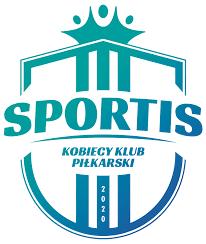 Bydgoszcz, 28.12.2022 r.PODSUMOWANIE STATYSTYCZNE RUNDY JESIENNEJ SEZONU 2022/23SPORTIS KKP BYDGOSZCZPiłkarki Sportis KKP Bydgoszcz zakończyły już rundę jesienną sezonu 2022/23. Zapraszamy do zapoznania się z podsumowaniem statystycznym zawierającym informacje oraz ciekawostki dotyczące minionej rundy:#SPORTisSTATS
Sytuacja po rundzie jesiennej:Ekstraliga Kobiet: 8. miejsce (10 punkty)Puchar Polski Kobiet: awans do 1/16 finału (porażka)---Ekstraliga Kobiet:Bilans spotkań i bramek:Rozegranych spotkań: 11 (Dom: 5, Wyjazd: 6)Zwycięstwa: 3 (D: 1, W: 2)Remisy: 1 (D: 0, W: 1)Porażki: 7 (D: 4, W: 3)Bramki strzelone: 11 (D: 4, W: 7)Bramki stracone: 23 (D: 11, W: 12)Bramki strzelone w I połowach: 4 (D: 1, W: 3)Bramki stracone w I połowach: 13 (D: 5, W: 8)Bramki strzelone w II połowach: 7 (D: 3, W: 4)Bramki stracone w II połowach: 10 (D: 6 W: 4)Klasyfikacja strzelczyń bramek w zespole:Łącznie:1. Agnieszka Glinka, Karolina Majda, Aleksandra Witczak (2)2. Weronika Helinska, Paulina Oleksiak, Aleksandra Stasiak, Aleksandra Sudyk, Kinga Wyrwas (1)Najwięcej bramek strzelonych u siebie: Karolina Majda (2)Najwięcej bramek strzelonych na wyjeździe: Aleksandra Witczak (2)Najwięcej bramek strzelonych w I połowach: Agnieszka Glinka (2)Najwięcej bramek strzelonych w II połowach: Karolina Majda, Aleksandra Witczak (2)Ciekawostki:Najwyższe zwycięstwo:13.08.2022, 1. kolejka: Pogoń Dekpol Tczew 1-3 Sportis KKP BydgoszczNajwyższa porażka:15.10.2022, 7. kolejka: Pogoń Szczecin 5-0 Sportis KKP BydgoszczNajszybciej zdobyty gol:11.09.2022, 4. kolejka: Sportis KKP Bydgoszcz 2-3 KKPK Medyk POLOmarket Konin (5’ Agnieszka Glinka)Najpóźniej zdobyty gol:27.08.2022, 3. kolejka: Śląsk Wrocław 3-2 Sportis KKP Bydgoszcz (90’ Weronika Helinska)Najszybciej stracony gol:20.11.2022, 11. kolejka: Sportis KKP Bydgoszcz 2-1 Hydrotruck Radom (2’ Federica Dall’ara)Najpóźniej stracony gol:25.09.2022, 6. kolejka: Sportis KKP Bydgoszcz 0-2 GKS Katowice (90+4’ Anita Turkiewicz)Najlepsze kwadransy w ofensywie: IV (46’-60’) i VI (76’-90’) – po 3 zdobyte bramkiNajgorsze kwadransy w ofensywie: I (1’-15’), II (16’-30’) i V (61’-75’) – po 1 zdobytej bramceNajlepsze kwadransy w defensywie: III (31’-45’), V (61’-75’) i VI (76’-90’) – po 3 stracone bramkiNajgorszy kwadrans w defensywie: II (16’-30’) – 6 straconych bramek- Piłkarki Sportis KKP Bydgoszcz 1 raz w rundzie jesiennej zachowały czyste konto- Piłkarki Sportis KKP Bydgoszcz w 6 meczach w rundzie jesiennej zdobywały co najmniej jedną bramkę- Liczba zawodniczek, które zagrały w rundzie jesiennej: 21 (21 Polek)- Piłkarki Sportis KKP Bydgoszcz otrzymały łącznie 21 żółtych kartek w rundzie jesiennej – najwięcej Weronika Helinska (4)- Piłkarki Sportis KKP Bydgoszcz tylko w 1 meczu w rundzie jesiennej nie otrzymały ani jednej żółtej kartki- W 1 spotkaniu rundy jesiennej piłkarka Sportis KKP Bydgoszcz otrzymała czerwoną kartkę:> Agnieszka Glinka: za dwie żółte w meczu Pogoń Dekpol Tczew – Sportis KKP Bydgoszcz- Najwięcej wejść na boisko z ławki rezerwowych w rundzie jesiennej: Patrycja Świątek (7 razy)- Najwięcej zejść z boiska na ławkę rezerwowych w rundzie jesiennej: Matylda Bujak, Paulina Oleksiak, Aleksandra Witczak, Kinga Wyrwas (po 5 razy)- Siedem zawodniczek wystąpiło w każdym meczu rundy jesiennej: Weronika Andrzejewska, Matylda Bujak, Klaudia Olejniczak, Natalia Piątek, Aleksandra Stasiak, Aleksandra Sudyk, Aleksandra Witczak- Weronika Andrzejewska, Klaudia Olejniczak oraz Aleksandra Stasiak zagrały we wszystkich spotkaniach rundy jesiennej w pełnym wymiarze czasowym- Najmłodsza zawodniczka na boisku w barwach Sportis KKP Bydgoszcz w rundzie jesiennej (według daty urodzin): Kinga Wyrwas (ur. 21.01.2007)- Najstarsza zawodniczka na boisku w barwach Sportis KKP Bydgoszcz w rundzie jesiennej (według daty urodzin): Kamila Rosińska (ur. 27.02.1987)- Piłkarki Sportis KKP Bydgoszcz zdobyły 1 bramkę z rzutu karnego w sezonie:> Weronika Helinska w meczu Śląsk Wrocław – Sportis KKP Bydgoszcz- Piłkarki Sportis KKP Bydgoszcz straciły 1 bramkę z rzutu karnego w sezonie:> Anna Gawrońska w meczu Sportis KKP Bydgoszcz – KKPK Medyk POLOmarket Konin- Bramki samobójcze: 0 na korzyść Sportis KKP Bydgoszcz, 1 na korzyść rywalekNajwięcej minut w sezonie:1. Weronika Andrzejewska, Klaudia Olejniczak, Aleksandra Stasiak (990)2. Natalia Piątek (975)3. Agnieszka Glinka (874)- Liczba przejechanych kilometrów na mecze wyjazdowe: ok. 1800 km (w jedną stronę)- Rozegrane mecze według dni tygodnia: niedziela (5), sobota (4), środa (1)Puchar Polski Kobiet:Bilans spotkań i bramek:Rozegranych spotkań: 2 (D: 0, W: 2)Zwycięstwa: 1 (D: 0, W: 1)Porażki: 1 (D: 0, W: 1)Bramki strzelone: 6 (D: 0, W: 6)Bramki stracone: 1 (D: 0, W: 1)Klasyfikacja strzelczyń bramek w Pucharze Polski Kobiet:1. Karolina Majda (3)2. Wiktoria Bagińska (2)3. Aleksandra Stasiak (1)* Opracowanie własne – Szymon Kołodziejski---Biznes, Sport, Marketing - Jesteśmy #SPORTisFAMILY!Dane kontaktowe biura prasowego:Szymon Kołodziejski tel. +48 519 787 806pressroom@sportisfc.com, www.sportisfc.com -----------------------------------------------------------------Sportis Social Football Club powstał w 2018 r. z przekształcenia KS Łochowo. Występuje w kujawsko-pomorskiej IV lidze. Posiada również ekstraligową drużynę kobiet, kobiecy oraz męski zespół rezerw, a także akademię piłkarską. Trenerem zespołu seniorów jest Remigiusz Kuś, trenerem drużyny kobiet Maciej Gościniak a Dyrektorem Sportis Academy Łochowo Łukasz Michalski.